 المدرســــــــــــــة الأمريكـــــــية الدوليــــــــــــــــــة- غــــــــــــــــــــرب 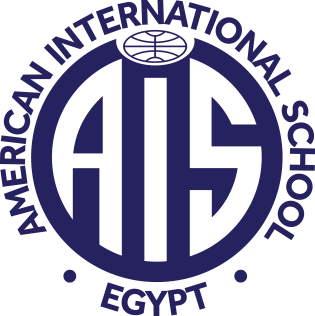 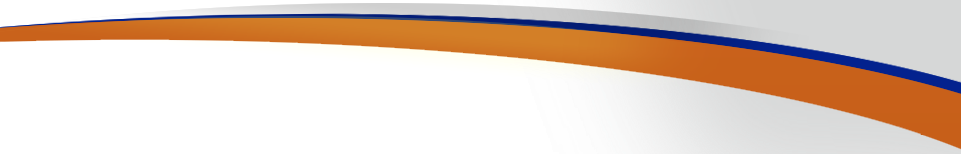 The American International School in Egypt is one of the leading private, co-educational, institutions serving the local and international communities on two campuses in Cairo and Sheik Zayed City. The East Campus opened its doors to its first 240 students in 1990 and the West Campus opened in 2009. AIS West is a member of Educational Services Overseas Limited (ESOL), a group of ten American and British schools spanning six countries and three continents.AIS West faculty members areall certified teachers, many from the United States and Canada, with 40% holding advanced degrees.American International School West, offers an American Diploma Program and an International Baccalaureate Diploma Program with IB certificates in selected courses.The high school academic program consists of seven classes organized into four eighty-five minutes blocks per day that rotate, equally. All core classes are yearlong, divided between two semesters, for approximately 180 instructional days.AIS West’s American diploma is recognized by the Egyptian Ministry of Education as equivalent to the Egyptian General Secondary Certificate. American International School in Egypt, West graduated its first class of 21 students in 2014. As members of the National Association for College Admission Counseling (NACAC), its international affiliate (Intl ACAC) and the American School Counselor Association (ASCA), AIS West counselors are bound by the ethical practices of these organizations.www.aiswest.comSemester Calendar7 Day Cycle Blocked Schedule 4 
    Eighty-Five Minutes Daily Periodsالمدرســــــــــــــة الأمريكـــــــية الدوليــــــــــــــــــة- غــــــــــــــــــــرب Grade Point Average and Scaling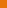 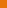 31Average IB Diploma Score97%IB Pass RateAISWEST72Senior Class Of 2019328High School Enrollmentالمدرســــــــــــــة الأمريكـــــــية الدوليــــــــــــــــــة- غــــــــــــــــــــربClass of  2018  Weighted   GPAClass Rank and GPA Distribution
Due to the mobility rate of international students, as well as our relatively small class sizes, AIS West does not provide the specific rank of our students. The cumulative GPA of our students reflects courses taken at AIS only and is reported on a weighted 4.00 scale.2018-2019 Grades 9-12 Course Offerings(Italics indicate semester courses).English (4 years required)English 9English 10English 11English 12IB English A: Language & Literature SL/HL 11/12Science (4 years required)Biology Chemistry Physical ScienceIB Biology HL/SL 11/12 IB Chemistry HL/SL 11/12 IB Physics HL/SL 11/12World Languages (4 years required)Arabic 9Arabic 10Arabic 11Arabic 12Arabic as a Foreign Language 9 Arabic as a Foreign Language 10 HS French I/IIHS Spanish I/IIIB Arabic HL/SL 11/12IB French Ab Initio SL 11/12 IB French B HL/SL 11/12IB Spanish Ab Initio SL 11/12 IB Spanish B HL/SL 11/12PE & Health (9/10) (1 year required)HS Physical Education / HS DanceMath (4 years required)Integrated Math 9 / Ext 9Integrated Math 10 / Ext 10Business Math 11Business Math 12IB Math Studies SL 11/12 IB Math SL/HL 11/12Social Studies (4 years required) Modern World HistoryComparative Government & EconomicsIntro to BusinessIntro to Economics Business Studies 11/12 Psychology 11/12IB Business & Management HL/SL 11/12 IB Economics HL/SL 11/12IB History HL/SL 11/12IB Psychology HL/SL 11/12Fine Art (1 year required)HS Art HS DanceHS Drama HS Choir HS BandHS StagecraftIB Visual Art HL/SL 11/12 IB Theater HL/SL 11/12Electives (4 years required)HS Computers/IT HS Yearbookالمدرســــــــــــــة الأمريكـــــــية الدوليــــــــــــــــــة- غــــــــــــــــــــربSAT Results Scores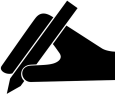 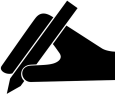 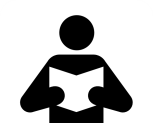 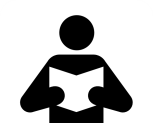 Graduation RequirementsTo graduate, a student must complete 26 credits and a minimum grade D in the following breakdown.English	4 creditsMath	4 creditsScience	4 creditsSocial Studies	4 creditsForeign Language	4 creditsPhysical Education	1 creditFine Arts/ Technology	1 creditElectives	4 creditsClass of 2018 Acceptances
Universities where students matriculated are denoted by boldface print.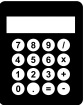 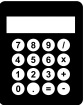 Parenthetical numbers indicate number accepted  
 UNITED STATES
Alma College (1)Auburn University (1)California Lutheran University (1)California State University, Channel Islands (1)University of California, Davis (1)University of California, Santa Cruz(1)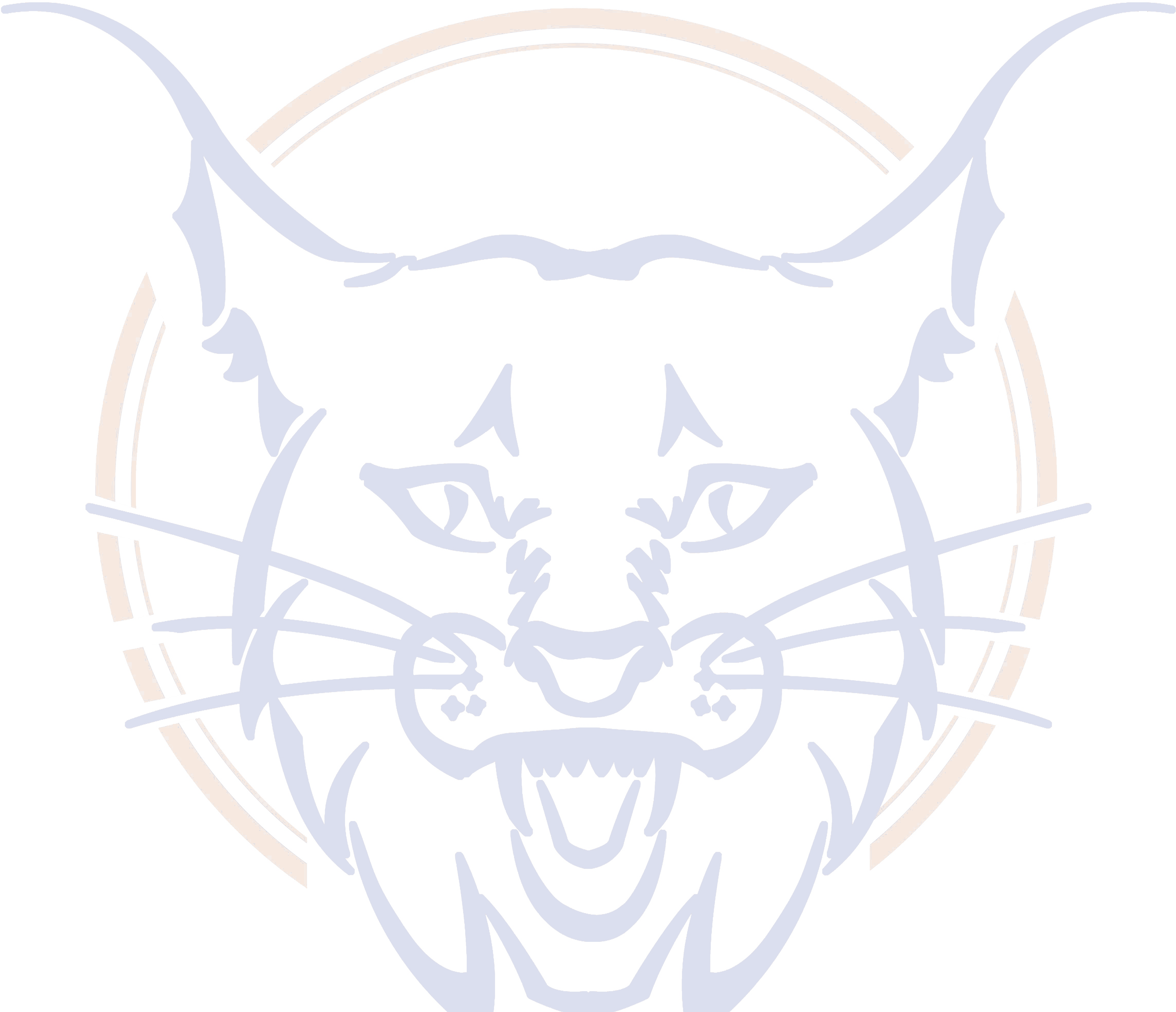 University of Central Florida (1)Chapman University (1)University of Colorado at Denver (1)Emory University (1)Florida State University (1)University if Florida (1)University of South Florida, TampaThe George Washington University (1)Hult International Business School (1)University of Illinois at Chicago (1)Iona College (1)Loyola Marymount University (1)Loyola University Chicago (1)Marymount Manhattan College (1)New York Films Academy (1)Notro Dame de Namur University (1)Quinnipiac University (1)University of Redlands (1)Saint Mary’s College of California (1)University of San Diego (1)University of San Francisco (2)Simmons College (1)University of South Carolina (1)Webster University (1)Western Michigan University (1)Whittier College (1) 
EUROPE
Accademia Italiana The American University of Paris (2)EICAR-International Film School    of Paris (1) EU Business School-Geneva (1)John Cabot University (1)Kathokieke Universiteit Leuven (1)Paris College of Art (1)Saint Louis University, Madrid (2)
NETHERLANDSErasmus School of History, Culture and Communication (1)Erasmus Universiteit Rotterdam (1)Rijksuniversiteit Groningen (1)Saxion Homeschool (1)Tilburg University (1)Universiteit Maastricht (1)Universiteit Van Amsterdam (4)EGYPT and the MIDDLE EAST
American University of Cairo (11)CANADA University of Calgary (1)Carleton University (1)Concordia University, MontrealDalhousie University (1) University of TorontoWestern University (2)York University (1)UNITED KINGDOMArt University (1) Bournemouth Birmingham City University (1)Istituto Marangoni, London (2)King’s College London (2)Leeds College of Art & Design (1)Macromedia University of                     Applied Science (1)Middlesex University (1)Newcastle University (1) Nottingham Trent University (1) Queen Mary University of London (2) Regent’s University London (2) Richmond, American International University (1)Southampton Solent UniversitySwansea University (1)University of Arts LondonUniversity of Bath (1)University of Birmingham (2)University of Bristol (2)University Of Hertfordshire (1)University of Kent (3)University of Leeds The University of Manchester (3)The University of Nottingham (3)University of St Andrews (1)University of Surrey (6)University of Sussex (6)University of the Arts London (12)The University of Warwick (2)University of Westminster (1)Above 3.90173.50 - 3.893.0 - 3.492.50 - 2.99Below 2.50153.50 - 3.893.0 - 3.492.50 - 2.99Below 2.50113.50 - 3.893.0 - 3.492.50 - 2.99Below 2.5083.50 - 3.893.0 - 3.492.50 - 2.99Below 2.506